ROTINA SEMANAL DO TRABALHO PEDAGÓGICO - Atividades Remotas-Data: 07/06 a 11/06 de 2021Turma: Etapa 1-B ** Prof.ª VÂNIA BISCIONE *** PRÉ-ESCOLA “Farid Salomão”Não se esqueçam de registrar as atividades com fotos ou vídeos e enviar para a professora.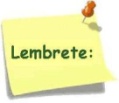 SERÃO POSTADOS VÍDEOS E OU ÁUDIOS EXPLICATIVOS CONFORME AS ATIVIDADES PROPOSTAS. SEGUNDA-FEIRATERÇA-FEIRAQUARTA-FEIRAQUINTA-FEIRASEXTA-FEIRA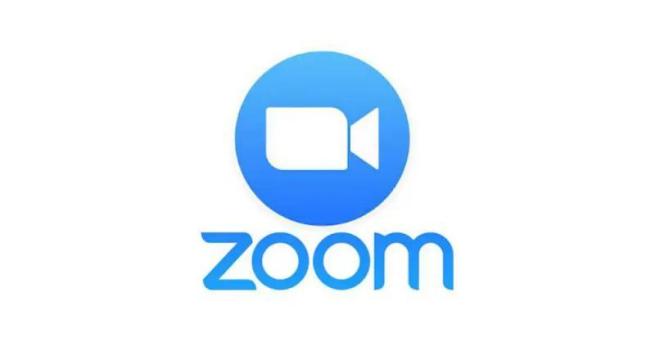 Aula on-line App ZOOM(A professora irá enviar o link no grupo para participarem da aula)ATIVIDADES PELO ZOOM:- VÍDEO: A Festa Junina. Hora do conto- Comidas típicas juninas.-     Atividades:Lista de comidas típicas juninas; Formar as palavras com o alfabeto móvel;Depois escreva as palavras.DIA DO BRINQUEDO: -DEIXE O SEU FILHO(A) ESCOLHER UM BRINQUEDO PARA BRINCAR À VONTADE POR UM TEMPINHO, EXPLORANDO-O LIVREMENTE. SE POSSÍVEL BRINQUE COM ELE!VÍDEO: “FESTA JUNINA COM A TURMA DA MÔNICA”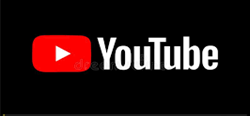 (O link do vídeo será enviado no grupo)LEITURA DO ALFABETOLEITURA DOS NUMERAISATIVIDADE:- VAMOS MONTAR COM O ALFABETO MÓVEL ALGUNS NOMES DE BRINCADEIRAS TÍPICAS JUNINAS:- CORRIDA DO SACO- PESCARIA - BOCA DO PALHAÇO- ARGOLASDEPOIS ESCREVAS ESSAS PALAVRAS.ATIVIDADE LÚDICA:BOCA DO PALHAÇO ADAPTADAEssa atividade tem como objetivo desenvolver a coordenação motora de forma lúdica e prazerosa.Vamos precisar de:3 potes de diferentes tamanhos;Bolinhas de papel;Estabelecer quanto valerá cada acerto de acordo com o pote. Essa é uma atividade que toda a família pode participar. Vocês devem ir marcando os pontos. Ganha quem fizer mais pontos.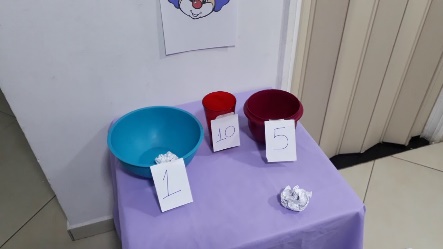 Aula de ARTE (Prof. Juliano)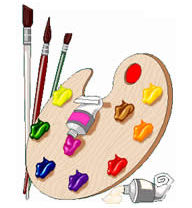 VÍDEO: HISTÓRIA: “ARRAIÁ NA FLORESTA VEM CÁ.”  (O link do vídeo será enviado no grupo)LEITURA DO ALFABETOLEITURA DOS NUMERAISATIVIDADE:- VAMOS FAZER UMA LISTA DE COISAS QUE TEM NA FESTA JUNINA. MONTE AS PALAVRAS COM O ALFABETO MÓVEL:- BALÃO- BANDEIRINHA - FOGUEIRADEPOIS ESCREVA AS PALAVRAS E CIRCULE AS VOGAIS.Aula de ED. FÍSICA (Prof. Fabrício)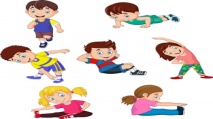 VÍDEO: “A CAIXA DE LÁPIS DE COR”(O link do vídeo será enviado no grupo)LEITURA DO ALFABETOLEITURA DOS NUMERAISATIVIDADE:- OUVIR A HISTÓRIA “A CAIXA DE LÁPIS DE COR” E DEPOIS FAZER UM DESENHO BEM BONITO ILUSTRANDO A HISTÓRIA.Aula de MÚSICA (Prof. Juliano)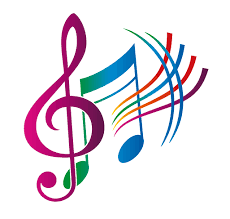 VÍDEO: ‘’DENTRO E FORA’’(O link do vídeo será enviado no grupo)LEITURA DO ALFABETOLEITURA DOS NUMERAISATIVIDADE LÚDICA: DENTRO E FORA O objetivo dessa atividade é: Estimular a orientação espacial e a lateralidade; Desenvolver o equilibrio e a atenção; Aperfeiçoar o esquema corporal.Em um espaço amplo trace um círculo no chão de no mínimo um metro de largura, ou coloque um bambolê. Posicione o participante em volta do círculo do lado de fora, o adulto será o comandante para dar as instruções. Ao primeiro comando a criança realiza o movimento pulando dentro ou fora do círculo conforme a dica. Pode se repetir a mesma instrução.Exemplo: Dentro, fora, dentro, dentro, fora...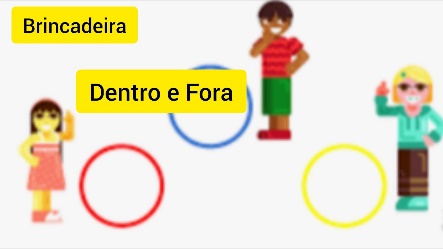 